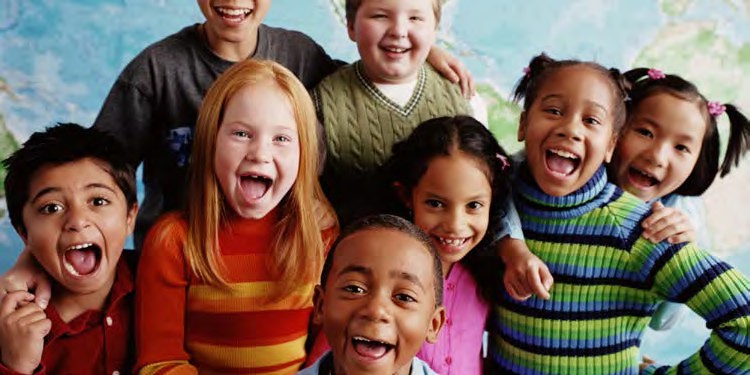 SUMMER ANXIETY GROUP FOR KIDS UW-MADISONSchool Psychology Training Clinic (SPTC)The SPTC is excited to offer an eight-week evidence-based anxiety intervention program for kids entering grades 1 – 4.  Doctoral school psychology students will lead each session focusing on recognizing signs of anxiety and building coping strategies to manage stress and worry.  For more information or to enroll, contact the clinic director, Dr. Kristy Kelly. Registration deadline is April 13th.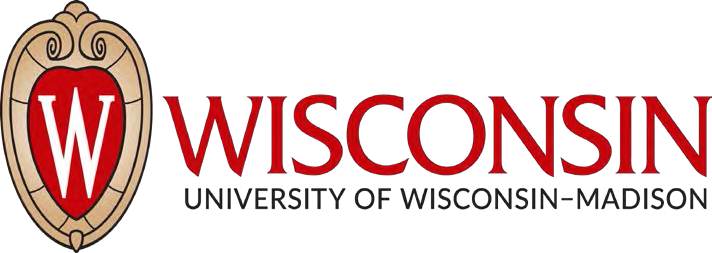 